         Приложение        к постановлению администрации    города Мурманска    от                №Карта-схема границ прилегающей территории1. Местоположение прилегающей территории (адресные ориентиры): город Мурманск, Ленинский административный округ, Североморское шоссе, в районе дома 15.2. Кадастровый номер объекта (при наличии), по отношению к которому устанавливается прилегающая территория: 51:06:0010102:57.3. Площадь прилегающей территории: 75 кв. м.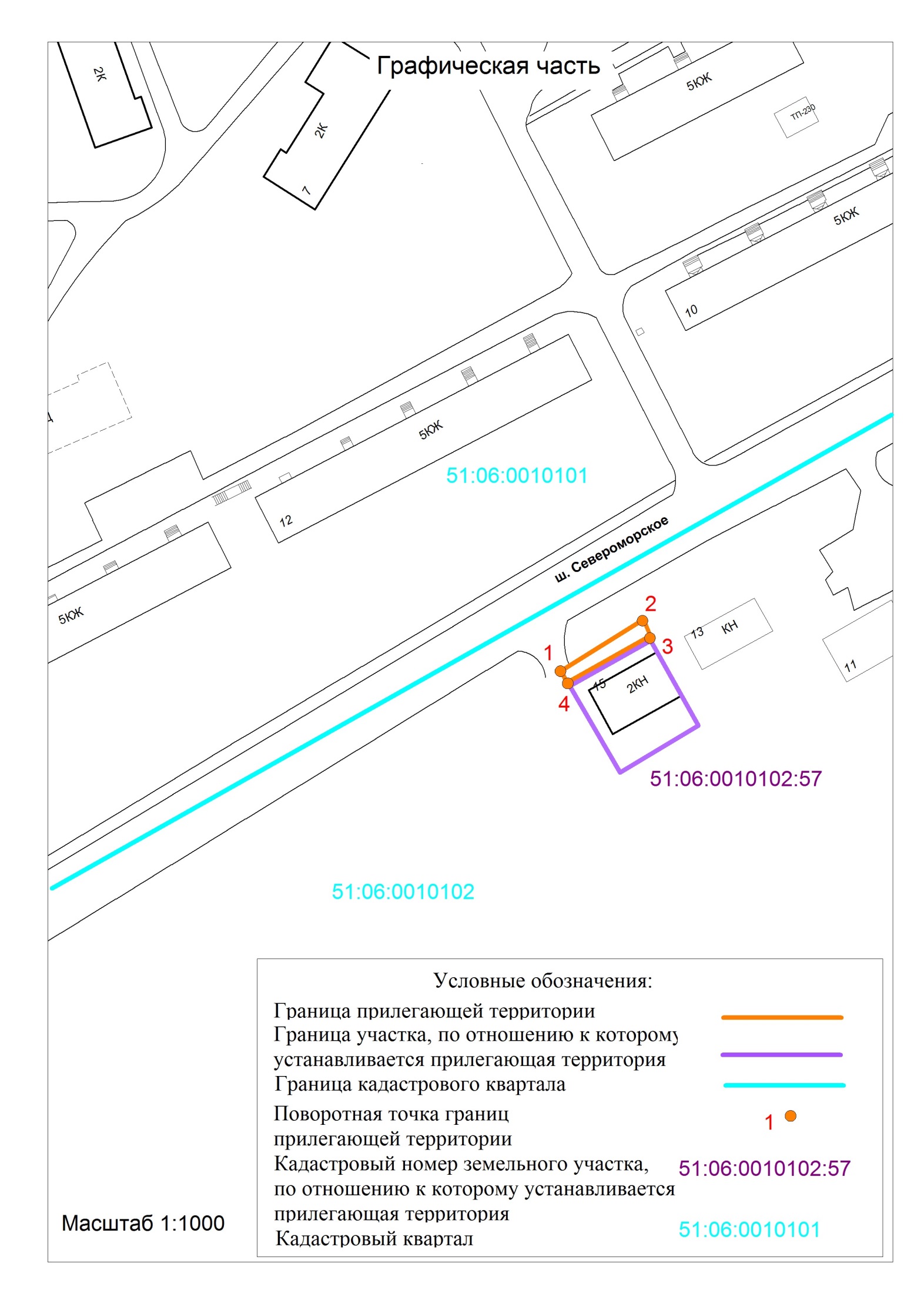 